О внесении изменений в постановление администрации г. Канска от 05.04.2012 № 482В соответствии с Федеральным законом от 06.10.2003 № 131-ФЗ «Об общих принципах организации местного самоуправления в Российской Федерации», решением Канского городского Совета депутатов от 27.04.2011 № 17-107 «О Порядке принятия решений об установлении тарифов на услуги муниципальных предприятий и учреждений», постановлением администрации г. Канска от 19.10.2011 № 2003 «О Порядке регулирования тарифов на услуги муниципальных предприятий и учреждений», на основании обращения и представленных расчетов Муниципального казенного учреждения «Управление образования администрации города Канска» на платные дополнительные образовательные услуги, руководствуясь статьями 30, 35 Устава города Канска, ПОСТАНОВЛЯЮ:1. Внести в постановление администрации г. Канска  от 05.04.2012 № 482 «О тарифах на платные дополнительные образовательные услуги, оказываемые муниципальными образовательными учреждениями», следующие изменения:1.1. Дополнить приложение к постановлению пунктом 205 согласно приложению к настоящему постановлению:	2. Ведущему специалисту Отдела культуры администрации г. Канска А.В. Назаровой опубликовать настоящее постановление в газете «Официальный Канск» и разместить на официальном сайте муниципального образования город Канск в сети Интернет.3. Контроль за исполнением настоящего постановления возложить на заместителя главы города по социальной политике Н.И. Князеву, заместителя главы города по экономике и финансам Н.В. Кадач, в пределах компетенции.4. Постановление вступает в силу со дня опубликования.Исполняющий обязанности главы города  Канска                                                                               С.Д. Джаман                                                                              Приложение к постановлению                                                                                    администрации г. Канска                                                                                    от «28» 01. 2016г.  № 45Тарифы на платные дополнительные образовательные услуги, оказываемые муниципальными образовательными учреждениями205. «Обучение катанию на коньках»:Начальника отдела экономического развития и муниципального заказа администрации г. Канска                                                                          С.В. Юшина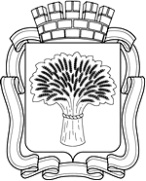 Российская ФедерацияАдминистрация города Канска
Красноярского краяПОСТАНОВЛЕНИЕРоссийская ФедерацияАдминистрация города Канска
Красноярского краяПОСТАНОВЛЕНИЕРоссийская ФедерацияАдминистрация города Канска
Красноярского краяПОСТАНОВЛЕНИЕРоссийская ФедерацияАдминистрация города Канска
Красноярского краяПОСТАНОВЛЕНИЕ28.01.2016г.№45№ п/пНаименование      учрежденияЕд. изм.услугиТариф, руб./ед.1МАОУ лицей № 11 человек/занятие80,00